ที่ มท ๐๘๐๙.๕/ว 					       สำนักงาน ก.จ. ก.ท. และ ก.อบต.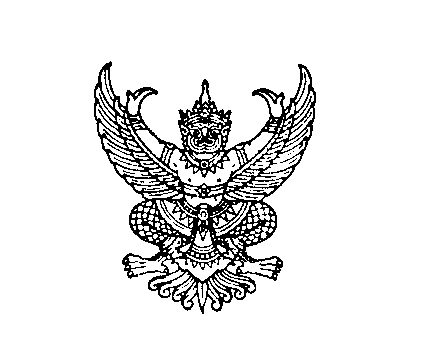 							       ถนนนครราชสีมา เขตดุสิต กทม. ๑๐๓๐๐						         ธันวาคม  ๒๕๖๔    เรื่อง  การโต้แย้งกรณีนายกองค์กรปกครองส่วนท้องถิ่นปฏิเสธการขอรับเงินประโยชน์ตอบแทนอื่นเป็นกรณีพิเศษ       อันมีลักษณะเป็นเงินรางวัลประจำปีเรียน  ประธาน ก.จ.จ. ก.ท.จ. และ ก.อบต.จังหวัด ทุกจังหวัด และประธาน ก.เมืองพัทยาสิ่งที่ส่งมาด้วย  ๑. สำเนาบันทึกความเห็นของคณะกรรมการวิธีปฏิบัติราชการทางปกครอง   เรื่องเสร็จที่ ๑๑๘๓/๒๕๖๔						จำนวน ๑ ชุด        ๒. สำเนาหนังสือสำนักเลขาธิการคณะรัฐมนตรี ด่วนที่สุด ที่ นร ๐๕๐๕/ว ๗๕  		  ลงวันที่ ๔ กุมภาพันธ์ ๒๕๖๔ 						จำนวน ๑ ชุด 	        	ด้วยคณะกรรมการวิธีปฏิบัติราชการทางปกครองได้พิจารณาและมีความเห็นเกี่ยวกับแนวทางปฏิบัติเกี่ยวกับการโต้แย้งกรณีนายกองค์กรปกครองส่วนท้องถิ่นปฏิเสธการขอรับเงินประโยชน์ตอบแทนอื่นเป็นกรณีพิเศษอันมีลักษณะเป็นเงินรางวัลประจำปี สรุปได้ว่า การปฏิเสธสิทธิดังกล่าวเป็นคำสั่งทางปกครอง แต่ไม่ใช่กรณีที่ จะอุทธรณ์ต่อ ก.อบต.จังหวัด ได้ หากพนักงานส่วนตำบลเห็นว่า การปฏิเสธสิทธิดังกล่าวเป็นกรณีที่ผู้บังคับบัญชา ใช้อำนาจหน้าที่ปฏิบัติต่อตนโดยไม่ถูกต้องหรือไม่ปฏิบัติต่อตนให้ถูกต้องตามกฎหมายก็มีสิทธิร้องทุกข์ต่อ        ก.อบต.จังหวัด ภายในสามสิบวันนับแต่วันที่ทราบเหตุแห่งการร้องทุกข์ ตามข้อ ๒๗ ของหลักเกณฑ์และเงื่อนไขในการอุทธรณ์และการร้องทุกข์ โดยไม่อาจนำขั้นตอนและระยะเวลาอุทธรณ์ ตามมาตรา ๔๔ วรรคหนึ่ง แห่งพระราชบัญญัติวิธีปฏิบัติราชการทางปกครอง พ.ศ. ๒๕๓๙ มาใช้บังคับได้ เมื่อข้อ ๓๔ ของหลักเกณฑ์และเงื่อนไขฉบับดังกล่าวกำหนดว่า ในกรณีที่ผู้มีสิทธิร้องทุกข์ได้โอนไปสังกัดองค์กรปกครองส่วนท้องถิ่นอื่น ให้ยื่นเรื่องร้องทุกข์ต่อ ก.อบต.จังหวัด สังกัดใหม่ของผู้นั้น ดังนั้น กรณีที่นาย อ. พนักงานส่วนตำบล สังกัดองค์การบริหารส่วนตำบลโคกศิลา ได้โอนไปสังกัดองค์การบริหารส่วนตำบลหนองบัวสิม ซึ่งอยู่ในจังหวัดเดียวกันกับองค์การบริหารส่วนตำบลโคกศิลา (จังหวัดสกลนคร) จึงต้องยื่นเรื่องร้องทุกข์ต่อ ก.อบต.จังหวัดสกลนคร ส่วนกรณีที่นาย ก. พนักงานส่วนตำบล สังกัดองค์การบริหารส่วนตำบลโคกศิลา ได้โอนไปสังกัดองค์การบริหารส่วนตำบลบ้านจันทร์ (จังหวัดอุดรธานี) จึงต้องยื่นเรื่องร้องทุกข์ต่อ ก.อบต.จังหวัด สังกัดใหม่ คือ ก.อบต.จังหวัดอุดรธานี ซึ่งคณะรัฐมนตรีเมื่อวันที่ ๒ กุมภาพันธ์ ๒๕๖๔ ได้มีมติให้หน่วยงานของรัฐที่หารือต่อคณะกรรมการวิธีปฏิบัติราชการทางปกครองถือปฏิบัติตามความเห็นของคณะกรรมการวิธีปฏิบัติราชการทางปกครองเช่นเดียวกับการให้ความเห็นของคณะกรรมการกฤษฎีกา ที่คณะรัฐมนตรีได้มีมติเมื่อวันที่ ๒๘ กุมภาพันธ์ ๒๔๘๒ รายละเอียดปรากฏตามสิ่งที่ส่งมาด้วย 		สำนักงาน ก.จ., ก.ท. และ ก.อบต. ขอเรียนว่า ก.จ. ก.ท. และ ก.อบต. ในการประชุมครั้งที่ ๑๐/๒๕๖๔ เมื่อวันที่ ๒๘ ตุลาคม ๒๕๖๔ พิจารณาแล้วเห็นว่า เพื่อให้การดำเนินการเกี่ยวกับการอุทธรณ์        และการร้องทุกข์ของข้าราชการหรือพนักงานส่วนท้องถิ่นเป็นไปตามกฎหมาย และเป็นมาตรฐานเดียวกัน       จึงให้แจ้งความเห็นของคณะกรรมการวิธีปฏิบัติราชการทางปกครองดังกล่าวข้างต้นให้ประธาน ก.จ.จ. ก.ท.จ. ก.อบต.จังหวัด และ ก.เมืองพัทยา ทราบและถือปฏิบัติ รวมทั้งให้แจ้งนายกองค์กรปกครองส่วนท้องถิ่นเพื่อทราบและถือปฏิบัติด้วย และในกรณีที่ ก.จ. ก.ท. หรือ ก.อบต. ได้หารือแนวทางปฏิบัติต่อคณะกรรมการวิธีปฏิบัติราชการทางปกครอง เมื่อคณะกรรมการวิธีปฏิบัติราชการทางปกครองได้พิจารณาให้ความเห็นในเรื่องใด ๆ แล้ว 
 											    /ให้แจ้ง... 						-๒-ให้แจ้งความเห็นของคณะกรรมการวิธีปฏิบัติราชการทางปกครองให้ประธาน ก.จ.จ. ก.ท.จ. ก.อบต.จังหวัด
และ ก.เมืองพัทยา ทราบและถือปฏิบัติ ในกรณีที่เป็นข้อเท็จจริงเดียวกัน รวมทั้งให้แจ้งนายกองค์กรปกครอง     ส่วนท้องถิ่นเพื่อทราบและถือปฏิบัติด้วย ดังนั้น เพื่อให้เป็นไปตามมติ ก.จ. ก.ท. และ ก.อบต. ข้างต้น จึงขอแจ้งความเห็นของคณะกรรมการวิธีปฏิบัติราชการทางปกครองดังกล่าวเรียนมาเพื่อเป็นแนวทางปฏิบัติ และขอได้โปรดแจ้งนายกองค์กรปกครองส่วนท้องถิ่นเพื่อทราบและถือปฏิบัติด้วยจึงเรียนมาเพื่อโปรดพิจารณาขอแสดงความนับถือ(นายสันติธร ยิ้มละมัย)รองอธิบดีกรมส่งเสริมการปกครองท้องถิ่น                                   เลขานุการ ก.จ. ก.ท. และ ก.อบต.